Шла лисичка по дорожке, нашла скалочку. Подняла и пошла дальше.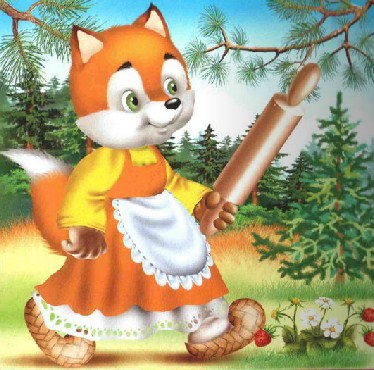 Пришла в деревню и стучится в избу:- Стук-стук-стук!- Кто там?- Я, лисичка-сестричка! Пустите переночевать!- У нас и без тебя тесно.- Да я не потесню вас: сама лягу на лавочку, хвостик под лавочку, скалочку под печку.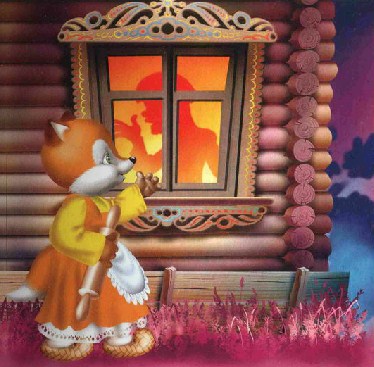 Её пустили.Вот она легла сама на лавочку, хвостик под лавочку, скалочку под печку.Рано утром лисичка встала, сожгла свою скалочку, а потом и спрашивает:- Где же моя скалочка? Давайте мне за неё курочку!Мужик – делать нечего! – отдал ей за скалочку курочку.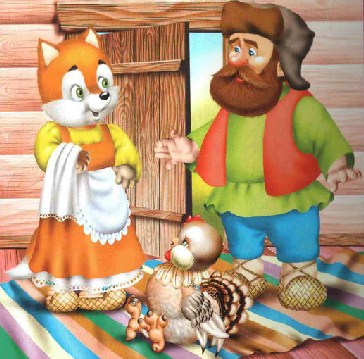 Взяла лисичка курочку, идёт да поёт:- Шла лисичка по дорожке,Нашла скалочку,За скалочку взяла курочку!Пришла она в другую деревню:- Стук-стук-стук!- Кто там?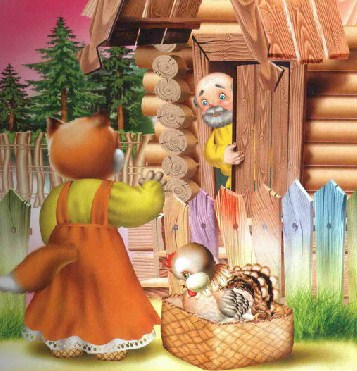 - Я, лисичка-сестричка! Пустите переночевать!- У нас и без тебя тесно.- Да я не потесню вас: сама лягу на лавочку, хвостик под лавочку, курочку под печку.Её пустили.Лисичка легла сама на лавочку, хвостик под лавочку, а курочку под печку.Рано утром лисичка потихоньку встала, схватила курочку, съела, а после и говорит:- Где же моя курочка? Давайте мне за неё гусочку!Ничего не поделаешь, пришлось хозяину отдавать ей за курочку гусочку.Взяла лисичка гусочку, идёт да поёт:- Шла лисичка по дорожке,Нашла скалочку,За скалочку взяла курочку,За курочку взяла гусочку!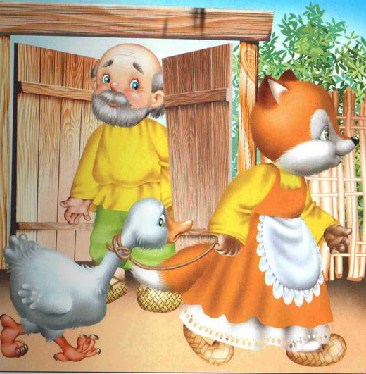 Пришла она под вечер в третью деревню:- Стук-стук-стук!- Кто там?- Я, лисичка-сестричка! Пустите переночевать!- Да у нас и без тебя тесно.- А я не потесню вас: сама лягу на лавочку, хвостик под лавочку, гусочку под печку.Её пустили.Вот она легла сама на лавочку, хвостик под лавочку, гусочку под печку.Утром, чуть свет, лисичка вскочила, схватила гусочку, съела да и говорит:- А где же моя гусочка? Давайте мне за неё девочку!А мужику девочку жалко отдавать. Посадил он в мешок большую собаку и отдал лисе:- Бери, лиса, девочку!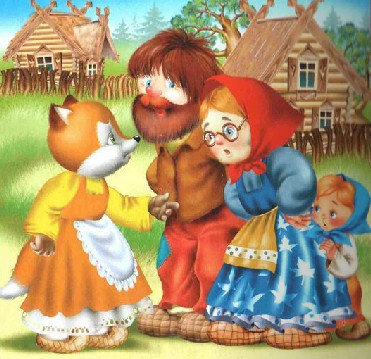 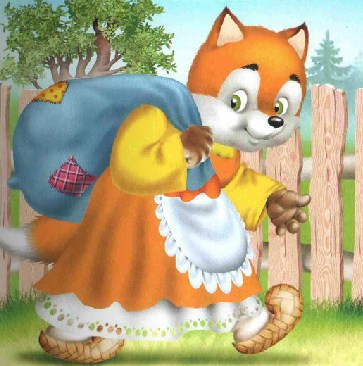 Вот лиса взяла мешок, вышла на дорогу и говорит:- Девочка, пой песни!А собака в мешке как зарычит!Лиса испугалась, бросила мешок – да бежать…Тут собака выскочила из мешка – да за ней!Лиса от собаки бежала-бежала да под пенёк в нору юркнула. Сидит там и говорит:- Ушки мои, ушки! Что вы делали?- Мы всё слушали.- А вы, ножки, что делали?- Мы всё бежали.- А вы, глазки?- Мы всё глядели.- А ты, хвост?- А я всё тебе мешал бежать.- А, ты всё мешал! Ну постой же, я тебе задам! – И высунула хвост из норы. – Ешь его, собака!Тут собака ухватилась за лисий хвост, вытащила лисицу из норы и давай её трепать!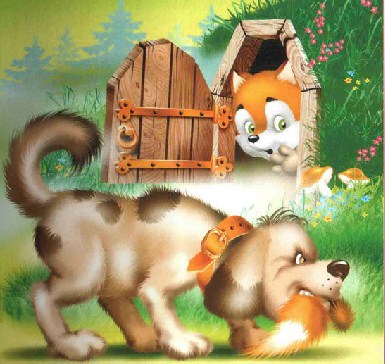 Иллюстрации: В. Вахтин.